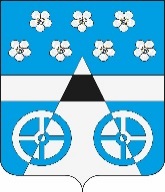 АДМИНИСТРАЦИЯ СЕЛЬСКОГО ПОСЕЛЕНИЯ ЛОПАТИНО МУНИЦИПАЛЬНОГО РАЙОНА ВОЛЖСКИЙ САМАРСКОЙ ОБЛАСТИПОСТАНОВЛЕНИЕот « 05 »  июня  2018 г.  № 131 О подготовке проекта решения Собрания представителей сельского поселения Лопатино муниципального района Волжский Самарской области «О внесении изменений в Правила землепользования и застройки сельского поселения Лопатино муниципального района Волжский Самарской области»В соответствии с частью 5 статьи 33 Градостроительного кодекса Российской Федерации, Федеральным законом от 06.10.2003 № 131-ФЗ «Об общих принципах организации местного самоуправления в Российской Федерации» в целях реализации распоряжения Правительства Самарской области от 20.04.2017 № 320-р «Об утверждении документации по планировке территории в муниципальном районе Волжский Самарской области и городе Самаре в целях развития жилищного строительства и размещения объектов регионального значения», руководствуясь Уставом сельского поселения Лопатино муниципального района Волжский Самарской области, главой VI Правил землепользования и застройки сельского поселения Лопатино муниципального района Волжский Самарской области, утвержденных решением Собрания представителей сельского поселения Лопатино муниципального района Волжский Самарской области от 25.12.2013 № 112 ПОСТАНОВЛЯЮ:Подготовить проект решения Собрания представителей сельского поселения Лопатино муниципального района Волжский Самарской области «О внесении изменений в Правила землепользования и застройки сельского поселения Лопатино муниципального района Волжский Самарской области» (далее – проект о внесении изменений в Правила) в части:изменения градостроительного зонирования территории, расположенной в юго-западной части кадастрового квартала 63:17:0604006, общей площадью 0,03 га, с территориальной зоны П2 «Коммунально-складская зона» на территориальную зону Ж1 «Зона застройки индивидуальными жилыми домами»;изменения градостроительного зонирования территории, расположенной в центральной части кадастрового квартала 63:17:0604006, в том числе земельного участка с кадастровым номером 63:17:0604006:757, общей площадью 0,24 га, с территориальной зоны П2 «Коммунально-складская зона» на территориальную зону Ж1 «Зона застройки индивидуальными жилыми домами»;изменения градостроительного зонирования в отношении земельного участка с кадастровым номером 63:17:0604004:70, расположенного по адресу: Самарская область, Волжский район, с. Лопатино, ул. Братьев Глубоковых, участок № 8А, общей площадью 0,09 га, с территориальной зоны Ж1 «Зона застройки индивидуальными жилыми домами» на территориальную зону О1 «Зона делового, общественного и коммерческого, социального и коммунально-бытового назначения»;изменения градостроительного зонирования территории, расположенной в восточной части кадастрового квартала 63:17:1301001 и западной части кадастрового квартала 63:17:1301002, общей площадью 205,69 га, с территориальной зоны Ж8 «Зона комплексной застройки» на территориальные зоны Ж1 «Зона застройки индивидуальными жилыми домами», Ж5 «Зона размещения объектов дошкольного и общего образования», О1 «Зона делового, общественного и коммерческого, социального и коммунально-бытового назначения», И «Зона инженерной инфраструктуры», ИТ «Зона инженерной и транспортной инфраструктуры», Р1 «Зона скверов, парков, бульваров», Р2 «Зона природного ландшафта».Установить порядок и сроки проведения работ по подготовке проекта о внесении изменений в Правила согласно приложению № 1 к настоящему постановлению.Установить порядок направления заинтересованными лицами предложений по подготовке проекта о внесении изменений в Правила согласно приложению № 2 к настоящему постановлению.Опубликовать настоящее постановление в газете «Волжская новь» в течение трех дней со дня издания.Контроль за исполнением настоящего постановления оставляю за собой.Глава сельского поселения Лопатиномуниципального района ВолжскийСамарской области							            В.Л. ЖуковПриложение № 1к постановлению Администрациисельского поселения Лопатиномуниципального района ВолжскийСамарской областиот 05.06.2018г № 131Порядок и сроки проведения работ
по подготовке проекта решения Собрания представителей 
сельского поселения Лопатино муниципального района Волжский Самарской области «О внесении изменений в Правила землепользования и застройки сельского поселения Лопатино муниципального района Волжский Самарской области»Приложение № 2к постановлению Администрациисельского поселения Лопатиномуниципального района ВолжскийСамарской областиот 05.06. 2018 года № 131Порядок направления заинтересованными лицами предложений по подготовке проекта о внесении изменений в Правила землепользования и застройки сельского поселения Лопатино муниципального района Волжский Самарской областиЗаинтересованные физические и юридические лица вправе направлять в Комиссию по подготовке проекта правил землепользования и застройки сельского поселения Лопатино муниципального района Волжский Самарской области (далее также – Комиссия) предложения по подготовке проекта решения Собрания представителей сельского поселения Лопатино муниципального района Волжский Самарской области «О внесении изменений в Правила землепользования и застройки сельского поселения Лопатино муниципального района Волжский Самарской области» (далее также – проект о внесении изменений в Правила) в части:изменения градостроительного зонирования территории, расположенной в юго-западной части кадастрового квартала 63:17:0604006, общей площадью 0,03 га, с территориальной зоны П2 «Коммунально-складская зона» на территориальную зону Ж1 «Зона застройки индивидуальными жилыми домами»;изменения градостроительного зонирования территории, расположенной в центральной части кадастрового квартала 63:17:0604006, в том числе земельного участка с кадастровым номером 63:17:0604006:757, общей площадью 0,24 га, с территориальной зоны П2 «Коммунально-складская зона» на территориальную зону Ж1 «Зона застройки индивидуальными жилыми домами»;изменения градостроительного зонирования в отношении земельного участка с кадастровым номером 63:17:0604004:70, расположенного по адресу: Самарская область, Волжский район, с. Лопатино, ул. Братьев Глубоковых, участок № 8А, общей площадью 0,09 га, с территориальной зоны Ж1 «Зона застройки индивидуальными жилыми домами» на территориальную зону О1 «Зона делового, общественного и коммерческого, социального и коммунально-бытового назначения»;изменения градостроительного зонирования территории, расположенной в восточной части кадастрового квартала 63:17:1301001 и западной части кадастрового квартала 63:17:1301002, общей площадью 205,69 га, с территориальной зоны Ж8 «Зона комплексной застройки» на территориальные зоны Ж1 «Зона застройки индивидуальными жилыми домами», Ж5 «Зона размещения объектов дошкольного и общего образования», О1 «Зона делового, общественного и коммерческого, социального и коммунально-бытового назначения», И «Зона инженерной инфраструктуры», ИТ «Зона инженерной и транспортной инфраструктуры», Р1 «Зона скверов, парков, бульваров», Р2 «Зона природного ландшафта».Предложения в письменной форме могут быть представлены лично или направлены почтой по адресу: 443535, Самарская область, Волжский район, село Лопатино, ул. Братьев Глубоковых, д. 2.Рассмотрению Комиссией подлежат любые предложения заинтересованных лиц, касающиеся вопросов подготовки проекта о внесении изменений в Правила, направленные в течение 10 (десяти) дней со дня опубликования настоящего Постановления.Предложения заинтересованных лиц могут содержать любые материалы на бумажных или электронных носителях в объемах, необходимых и достаточных для рассмотрения предложений по существу.Полученные материалы возврату не подлежат.Комиссия рассматривает поступившие предложения заинтересованных лиц и направляет их в Администрацию сельского поселения Лопатино муниципального района Волжский Самарской области.По результатам рассмотрения предложений Комиссия направляет заявителям мотивированный ответ в письменной форме в срок не позднее 10 (десяти) дней со дня получения предложения.№МероприятияИсполнительСроки проведения работ1.Разработка проекта решения Собрания представителей сельского поселения Лопатино муниципального района Волжский Самарской области «О внесении изменений в Правила землепользования и застройки сельского поселения Лопатино муниципального района Волжский Самарской области» (далее также – проект о внесении изменений в правила)Администрация муниципального района Волжский Самарской области (далее – Администрация муниципального района Волжский) на основании соглашения о передаче осуществления части полномочий по вопросам местного значения поселений в сфере градостроительной деятельности в 2017 годуНе позднее 4 месяцев со дня опубликования настоящего Постановления2.Регистрация и рассмотрение предложений заинтересованных лиц по подготовке проекта о внесении изменений в правила, подготовка мотивированных ответов о возможности (невозможности) их учета, направление указанных предложений в Администрацию сельского поселения ЛопатиноКомиссия по подготовке проекта Правил землепользования  и застройки сельского поселения Лопатино муниципального района Волжский (далее – Комиссия)Не позднее 10 дней со дня представления предложений заинтересованных лиц в Комиссию3.Рассмотрение разработанного проекта о внесении изменений в правила, внесение предложений и замечаний по проекту, направление проекта правил в Администрацию сельского поселения ЛопатиноКомиссияВ срок не позднее 10 дней со дня получения проекта правил4.Проверка проекта о внесении изменений в правила на соответствие требованиям пункта 9 статьи 31 ГрК РФ, принятие решения о направлении проекта на публичные слушания или на доработку Администрация сельского поселения ЛопатиноВ срок не позднее 10 дней со дня получения проекта правил5.Принятие решения о проведении публичных слушанийГлава сельского поселения ЛопатиноНе позднее 10 дней со дня получения проекта6.Опубликование проекта о внесении изменений в правила, решения о проведении публичных слушаний в порядке, установленном для официального опубликования нормативных правовых актов сельского поселения ЛопатиноГлава сельского поселения ЛопатиноС учетом периодичности выпуска газеты 7.Проведение публичных слушаний по проекту о внесении изменений в правилаКомиссия2 (два) месяца8.Доработка проекта о внесении изменений в правила с учетом результатов публичных слушаний, направление проекта о внесении изменений в правила Главе сельского поселения ЛопатиноКомиссия, Администрация муниципального района ВолжскийНе позднее 10 дней со дня получения проекта о внесении изменений в правила9.Принятие решения о направлении проекта о внесении изменений в правила в Собрание представителей сельского поселения Лопатино или об отклонении соответствующего проекта и направлении его на доработкуГлава сельского поселения ЛопатиноВ течение 10 дней со дня предоставления проекта о внесении изменений в правила10.Опубликование проекта о внесении изменений в правила  после утверждения Собранием представителей сельского поселения Лопатино в порядке, установленном для официального опубликования нормативных правовых актов сельского поселения ЛопатиноГлава сельского поселения ЛопатиноВ течение 10 дней со дня утверждения проекта изменений в правила